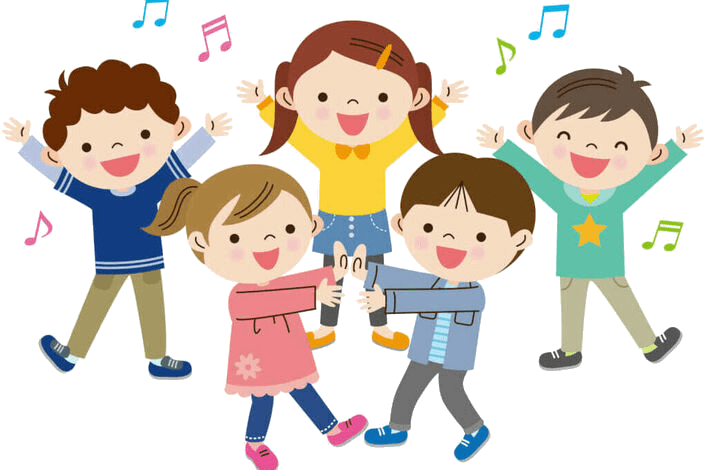 «Побежали по дорожке!»    Мы хотим все танцевать,Но с чего же нам начать?Мы сначала все пойдем,А потом бегом, бегом.Можно дома танцевать,Хоть вдвоем, хоть впятером!